Шкільна бібліотекаБібліотека Глибочківської ЗОШ І-ІІ ступенівЗавідуюча бібліотекою: Кіселічук Оксана ІполитівнаОсновні напрямки роботи бібліотеки:довідково-бібліографічне забезпечення навчально-виховного процесу;вивчення та розвиток читацьких інтересів, керівництво читанням дітей;інформаційне забезпечення навчально-виховного процесу;популяризація літератури.Основні завдання бібліотеки :виховання в учнів інформаційної культури;надання інформаційно-методичної допомоги адміністрації школи та вчителям в організації навчально-виховного процесу;надання інформаційно-методичної допомоги учням в оволодінні основами наук;надання інформаційно-методичної допомоги батькам у розвитку інтересу до читання і виховання любові до книги.поступова реорганізація шкільної бібліотеки в медіатеку.Права та обов’язки користувачів:Користувач має право:• Безкоштовно користуватись бібліотечно-інформаційними послугами.• Одержувати повну інформацію про склад фонду бібліотеки та доступу до нього.• Отримувати у тимчасове користування необхідні документи з фонду біб-ки, користуватися послугами бібліотеки.• Отримувати бібліотечно-бібліографічні знання, навички та вміння самостійного користування бібліотекою (інформацією).• Брати участь у заходах, що їх проводить бібліотека.• Обиратися до бібліотечної ради, надавати практичну допомогу бібліотеці.• Вимагати дотримання конфіденційності щодо даних про нього та переліку документів, якими він користується.• Подавати адміністрації ЗНЗ зауваження, пропозиції щодо роботи бібліотеки.Користувач зобов’язаний:• Дотримуватись правил користування бібліотекою.• У разі запису до бібліотеки треба надати необхідні відомості про себе для заповнення читацького формуляра.• Дбайливо ставитись до документів, отриманих з фондів бібліотеки: не псувати, не робити позначок, підкреслювань, не виривати й не загинати сторінки.• Повертати документи не пізніше встановленого терміну.• Не виносити з приміщення бібліотеки документи, які не зафіксовані в читацькому формулярі.• У разі вибуття з ЗНЗ повернути до бібліотеки документи, що числяться за користувачем.• Вимагати дотримання конфіденційності щодо даних про нього та переліку документів, якими він користується. 8. Подавати адміністрації ЗНЗ зауваження, пропозиції щодо роботи бібліотеки.Приміщення бібліотеки:Бібліотека складається з двох книгосховищ, в яких також знаходяться робоче місце бібліотекаря та тематичні виставки..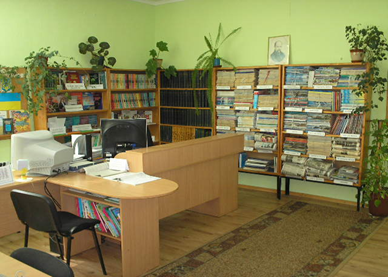 Сучасні інформаційні технології в шкільній бібліотеці та їх використанняОсновні напрямки розвитку інформаційних технологій в шкільній бібліотеці:оснащення сучасними засобами комунікації;комп’ютеризація бібліотечних процесів;розробка і застосування нових прогресивних технологій.Бібліотека не оснащена мережею Інтернет, Wi-Fi.Медіатека   Медіатека – це простір для навчання, роботи та спілкування з використанням інноваційних технологій. Реалізація проектів по створенню нового освітнього простору є початком реформування освіти, зокрема, створення сучасної шкільної бібліотеки – медіатеки є частиною системних якісних змін у наданні освітніх послуг.Робота в цьому напрямку продовжується.Матеріально-технічну базу шкільної медіатеки становлять: - комп’ютерна зона: комп’ютери, фонд комп’ютерних програм, CD-ROM дисків, інформаційний банк даних, комп’ютерна мережа, зокрема Інтернет, принтери, сканери;- відеотека: фонд відеозаписів;- бібліотека: фонд книжок та підручників, періодика;- фонотека: фонд фоно- і магнітних записів;- діатека: фонд діафільмів і діапозитивів (слайдів);- ксерокопію вальна техніка.Завдання медіатеки:1. Зберігання, накопичення, обробка, систематизація педагогічної інформації та доведення її до споживачів.2. Виявлення інформаційних потреб і задоволення запитів педагогічних кадрів гімназії в галузі нових інформаційних технологій і педагогічних інновацій.3. Комп’ютерна каталогізація й обробка інформаційних засобів (книг, відеоматеріалів, магнітних засобів та ін.).4. Здійснення взаємодії з інформаційними центрами та іншими бібліотеками з метою обміну інформацією і накопиченням власного банку педагогічної інформації.5. Здійснення посередницьких послуг за запитами споживачів (адміністрації гімназії, педагогів, батьків, учнів) із надання інформації.6. Організація навчання користувачів методиці знаходження інформації з різноманітних джерел.7. Надання допомоги в діяльності учнів і вчителів у освітніх проектах (телекомунікаційних, відео, журналістських).Топ 50 найкращих дитячих книжок:Антуан де Сент-Екзюпері “Маленький принц”
Джоан Ролінг “Фантастичні звірі і де їх шукати”
Роальд Дал “Чарлі і шоколадна фабрика”
Всеволод Нестайко “Тореадори з Васюківки”
Джоан Ролінг “Казки Барда Бідла”
Олександра і Даніель Мізелінські “Карти. Ілюстрована мандрівка материками, морями та культурами світу”
Роальд Дал “Матильда”
Василь Сухомлинський “Квітка сонця”
Міхаель Енде “Нескінченна історія”
Туве Янссон “Все о Муми-Троллях”
Ноа Кременчуцька “Зимова подорож Україною”
Надія Репета “Абетка ремесел і професій”
Джоан Роулинг “Гарри Поттер и Философский камень”
Туве Янссон “Країна Мумі-Тролів. В 3 книгах. Книга 1. Маленькі тролі і велика повінь. Комета прилітає. Капелюх Чарівника”
Леся Воронина “Таємне Товариство Боягузів, або Засіб від переляку №9”
Всеволод Нестайко “Найновіші пригоди їжачка Колька Колючки та зайчика Косі Вуханя”
Роальд Дал “Джеймс і гігантський персик”
Всеволод Нестайко “Усі дивовижні пригоди в лісовій школі” (комплект із 4 книг + розклад занять)
Джеремі Стронг “Гармидер у школі”
Свен Нордквіст “Різдво у Петсона”
Катя Штанко “Дракони, вперед!”
Оксана Караванська “Стильна книжка для панянки”
Ярослав Стельмах “Митькозавр iз Юркiвки”
Льюис Кэрролл “Алиса в Стране Чудес”
Роб Скоттон “Баранчик Рассел і Різдвяне Диво”
Бодо Шефер “Пес на ім’я Мані, або Абетка грошей”
Всеволод Нестайко “Все удивительные приключения в лесной школе”. Комплект из 4 книг, прописей, расписания уроков
Діана Вінн Джонс “Мандрівний замок Хаула”
Галина Малик “Незвичайні пригоди Алі”
Володимир Рутківський “Джури. Книга 1. Джури козака Швайки”
Мартін Содомка “Як змайструвати автомобіль”
Льюїс Керролл “Аліса в Країні Чудес”
Джоан Ролінг “Гаррі Поттер і таємна кімната”
Шон Кові “7 звичок високоефективних підлітків”
Сашко Дерманський “Чудове чудовисько. У 3 книгах. Книга 1”
Сашко Дерманський “Чудове Чудовисько. У 3 книгах. Книга 2. У країні жаховиськ”
Джоан Ролінг “Квідич крізь віки”
Дзвінка Матіяш “Марта з вулиці Святого Миколая”
Астрід Ліндгрен “Малий та Карлсон, що живе на даху”
Туве Янссон “Джунглі в долині Мумі-Тролів”
Джон Грин “В поисках Аляски”
Михайло Коцюбинський “Ялинка”
Леся Воронина “Таємне Товариство Брехунів, або Пастка для синьоморда”
Всеволод Нестайко “Дивовижні пригоди в лісовій школі. Таємний агент Порча і козак Морозенко. Таємниці лісею “Кондор”
“Свинка Пеппа. Супер розмальовка”
Люсі-Мод Монтгомері “Енн із Зелених Дахів”
Джоан Роулінг “Гаррі Поттер i в’язень Азкабану”
Сашко Дерманський “Чудове чудовисько і погане поганисько”
Зірка Мензатюк “Таємниця козацької шаблі”
Андрій Кокотюха “Таємниця козацького скарбу”Матеріали з сайту :  http://blog.yakaboo.ua/Друк